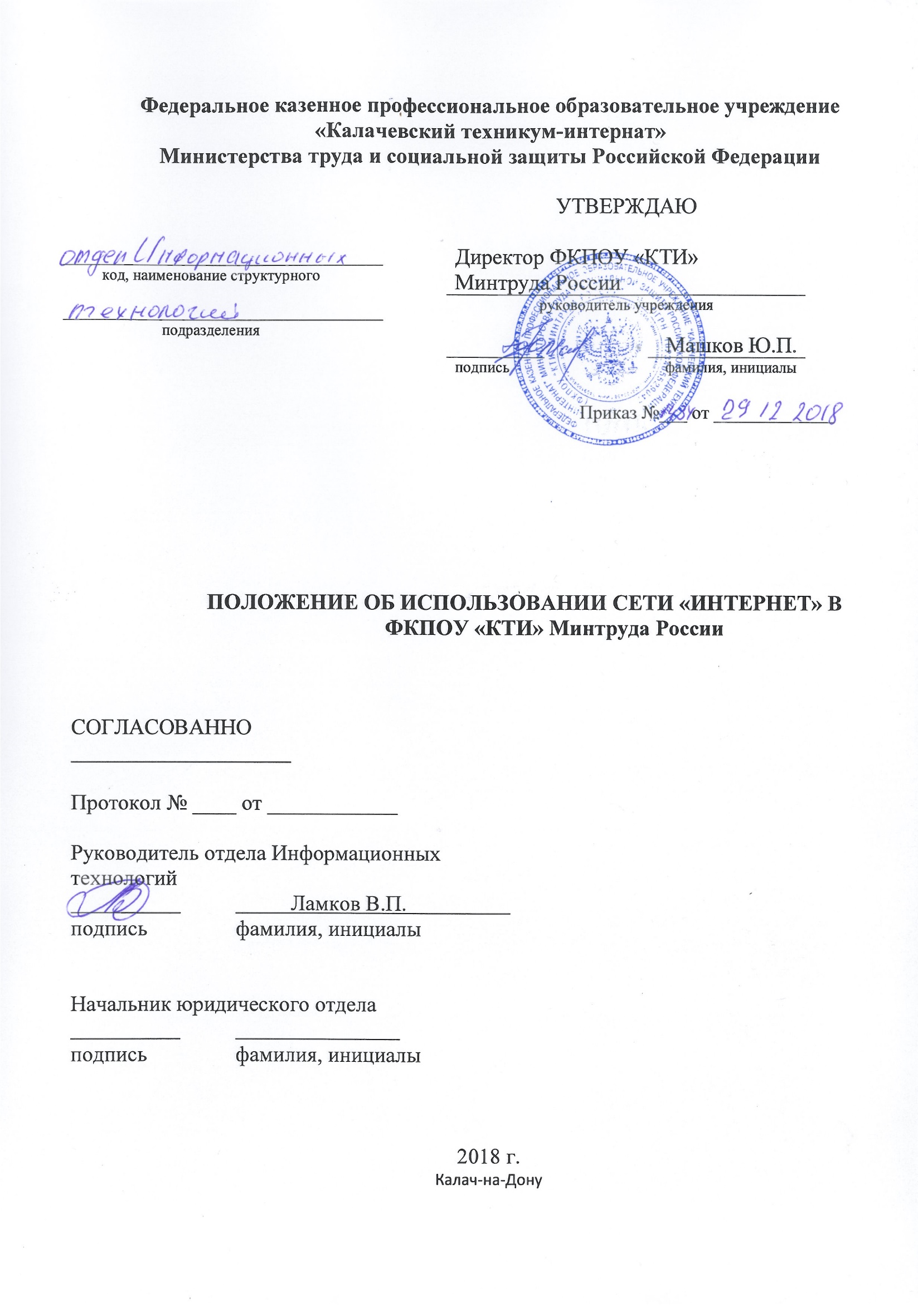 СодержаниеОбласть применения	3Нормативные ссылки	3Термины, определения и сокращения	4Общие положения	5Обеспечение административных и организационных мер, применение технических и  ограммно-аппаратных средств защиты детей от информации, причиняющей вред их здоровью и (или) развитию  Осуществление внутреннего контроля за соблюдением законодательства Российской Федерации, причиняющий вред их здоровью и (или) развитиюлокальным атакам, изданным в соответствии с подпунктом 3.1 требований Использование сети «Интернет» в Техникуме в образовательных целях	16Заключительное положения	19Лист согласования документа	20Приложение 1	21Лист ознакомления	23Лист регистрации изменений	24ОБЛАСТЬ ПРИМЕНЕНИЯНастоящее Положение устанавливает условия и порядок использования сети «Интернет» в образовательных в  Федеральном казенном профессиональном образовательном уреждение «Калачевский техникум-интернат» Министерства труда и социальной защиты Российской Федерации (далее - Положение, Техникум).Использование сети «Интернет» в Техникуме в образовательных  целях направленно на решение задач учебно-воспитательного процесса.Требования, установленные в Положении, сформулированы в соответствии с нормативными правовыми актами Российской Федерации, локальными нормативными актами Техникума, указанными в разделе 2 Положения.НОРМАТИВНЫЕ ССЫЛКИНастоящее Положение разработано в соответствии со следующими нормативно-правовыми актами:Конституция Российской Федерации;Федеральный закон от 24 июля 1998 г. № 124-ФЗ «Об основныхгарантиях прав ребенка в Российской Федерации»;Федеральный закон от 29 декабря 2010 г. № 436-Ф3 «О защите детей отинформации, причиняющей вред их здоровью и развитию»;Федеральный закон от 29 декабря 2012 г. № 273-Ф3 «Об образовании в Российской Федерации»;Приказ Минкомсвязи России от 16 июня 2014 г. № 161 «Об утверждении требований к административным и организационным мерам, техническим и программно-аппаратным средствам защиты детей от информации, причиняющей вред их здоровью и (или) развитию» (далее - Требования);нормативно-правовые документы Рособрнадзора, Минкультуры России, Роспотребнадзора, Роскомнадзора в сфере защиты детей от информации, причиняющей вред их здоровью и (или) развитию.Устав Техникума;локальные нормативные акты Техникума, регулирующие условия и порядок использования сети «Интернет» в образовательных целях в Техникуме.ТЕРМИНЫ, ОПРЕДЕЛЕНИЯ И СОКРАЩЕНИЯВ настоящем Положении используются следующие основные понятия (в соответствии с терминологией Федерального закона от 29 декабря 2010 г. № 436-Ф3 «О защите детей от информации, причиняющей вред их здоровью и развитию»):Доступ Детей к информации - возможность получения и использования детьми свободно распространяемой информации;информационная безопасность детей - состояние защищенности детей, при котором отсутствует риск, связанный с причинением информацией вреда их здоровью и (или) физическому, психическому, духовному, нравственному развитию;информационная продукция - предназначенные для оборота на территории Российской Федерации продукция средств массовой информации, печатная продукция, аудиовизуальная продукция на любых видах носителей, программы для электронных вычислительных машин (программы для ЭВМ) и базы данных, а также информация, распространяемая посредством зрелищных мероприятий, посредством информационно-телекоммуникационных сетей, в том числе сети «Интернет», и сетей подвижной радиотелефонной связи;информационная продукция для детей - информационная продукция, соответствующая по тематике, содержанию и художественному оформлению физическому, психическому, духовному и нравственному развитию детей;информация, причиняющая вред здоровью и (или) развитию детей - информация (в том числе содержащаяся в информационной продукции для детей), распространение которой среди детей запрещено или ограничено в соответствии с Федеральным законом № 436-Ф3;информация порнографического характера - информация, представляемая в виде натуралистических изображения или описания половых органов человека и (или) полового сношения либо сопоставимого с половым сношением действия сексуального характера, в том числе такого действия, совершаемого в отношении животного;места, доступные для детей, - общественные места, доступ ребенка в которые и (или) нахождение ребенка в которых не запрещены, в том числе общественные места, в которых ребенок имеет доступ к продукции средств массовой информации и (или) размещаемой в информационнотелекоммуникационных сетях информационной продукции;натуралистические изображение или описание - изображение или описание в любой форме и с использованием любых средств человека, животного, отдельных частей тела человека и (или) животного, действия(бездействия), события, явления, их последствий с фиксированием внимания надеталях, анатомических подробностях и (или) физиологических процессах;оборот информационной продукции - предоставление и (или) распространение информационной продукции, включая ее продажу (в том числе распространение по подписке), аренду, прокат, раздачу, выдачу из фондов общедоступных библиотек, публичный показ, публичное исполнение (в том числе посредством зрелищных мероприятий), распространение посредством эфирного или кабельного вещания, информационнотелекоммуникационных сетей, в том числе сети «Интернет», и сетей подвижной радиотелефонной связи.ОБЩИЕ ПОЛОЖЕНИЯК видам информации, причиняющей вред здоровью и (или) развитию детей согласно статье 5 Федерального закона от 29.12.2010 № 436-ФЗ «О защите детей от информации, причиняющей вред их здоровью и развитию», относится:информация, предусмотренная частью 2 статьи 5 Федерального закона № 436-Ф3 и запрещенная для распространения среди детей;информация, которая предусмотрена частью 3 статьи 5 с учетом положений статей 7-10 Федерального закона № 436-Ф3 и распространение которой среди детей определенных возрастных категорий ограничено.К информации, запрещенной для распространения среди детей, относится информация:побуждающая детей к совершению действий, представляющих угрозу их жизни и (или) здоровью, в том числе к причинению вреда своему здоровью, самоубийству;способная вызвать у детей желание употребить наркотические средства, психотропные и (или) одурманивающие вещества, табачные изделия, алкогольную и спиртосодержащую продукцию, пиво и напитки, изготавливаемые на его основе, принять участие в азартных играх, заниматься проституцией, бродяжничеством или попрошайничеством;обосновывающая или оправдывающая допустимость насилия и (или) жестокости либо побуждающая осуществлять насильственные действия по отношению к людям или животным, за исключением случаев, предусмотренных Федеральным законом № 436-Ф3;отрицающая семейные ценности, пропагандирующая нетрадиционные сексуальные отношения и формирующая неуважение к родителям и (или) другим членам семьи;оправдывающая противоправное поведение;- содержащая нецензурную брань;- содержащая информацию порнографического характера;- о несовершеннолетнем, пострадавшем в результате противоправных действий (бездействия), включая фамилии, имена, отчества, фото- и видеоизображения такого несовершеннолетнего, его родителей и иных законных представителей, дату рождения такого несовершеннолетнего, аудиозапись его голоса, место его жительства или место временного пребывания, место его учебы или работы, иную информацию, позволяющую прямо или косвенно установить личность такого несовершеннолетнего.К информации, распространение которой среди детей определенных возрастных категорий ограничено, относится информация:- представляемая в виде изображения или описания жестокости, физического и (или) психического насилия, преступления или иного антиобщественного действия;- вызывающая у детей страх, ужас или панику, в том числе представляемая в виде изображения или описания в унижающей человеческое достоинство форме ненасильственной смерти, заболевания, самоубийства, несчастного случая, аварии или катастрофы и (или) их последствий;- представляемая в виде изображения или описания половых отношений между мужчиной и женщиной;- содержащая бранные слова и выражения, не относящиеся к нецензурной брани.При разработке настоящего Положения Техникум руководствуется:- опытом целесообразной и эффективной организации учебного процесса с использованием информационных технологий и возможностей сети «Интернет»;- интересами обучающихся, в том числе в части защиты детей от информации, причиняющей вред их здоровью и (или) развитию;- целями образовательного процесса;- рекомендациями профильных органов и организаций в сфере квалификации ресурсов сети «Интернет».Настоящее Положение имеет статус локального нормативного акта Техникума, обеспечивающего административные меры защиты детей от информации, причиняющей вред их здоровью и (или) развитию, в соответствии с пунктом 3.1 Требований, определяющего:- меры защиты детей от информации, причиняющей вред их здоровью и (или) развитию, направленные на повышение осведомленности лиц, находящихся в месте оборота информационной продукции, запрещенной для детей, о необходимости обеспечения информационной безопасности детей и защиты детей от информации, причиняющей вред их здоровью и (или) развитию;- процедуры, направленные на предотвращение, выявление и устранение нарушений законодательства Российской Федерации о защите детей от информации, причиняющей вред их здоровью и (или) развитию, а также регламентирующего применение организационных мер, технических и программно-аппаратных средств защиты детей от информации, причиняющей вред их здоровью и (или) развитию, которые применяются при обороте информационной продукции, содержащей информацию, запрещенную для распространения среди детей в соответствии с частью 2 статьи 5 Федерального закона № 436-ФЗ, в местах, доступных для детей, а также при предоставлении в соответствии с частью 1 статьи 14 Федерального закона № 436-ФЗ доступа к информации, распространяемой посредством информационнотелекоммуникационных сетей, в том числе сети «Интернет», в местах, доступных для детей.Вопросы использования сети «Интернет» в Техникуме в образовательных целях решаются советом Техникума и директором Техникума путем утверждения настоящего Положения и других локальных актов.Директор Техникума  отвечает за организацию системы мер, установленных законодательством Российской Федерации, обеспечивающих безопасный доступ обучающимся к информационным ресурсам в сети «Интернет» в Техникуме, а также за организацию выполнения требований настоящего Положения.Для обеспечения доступа участников образовательного процесса в сети «Интернет» в соответствии с настоящим Положением Директор Техникума  назначает своим приказом ответственное лицо за использование сети «Интернет» в Техникуме в образовательных целях, применение административных и организационных мер, технических и программно-аппаратных средств защиты детей от информации, причиняющей вред их здоровью и (или) развитию, учитывающих специфику оборота информационной продукции, запрещенной для детей, и за проверку порядка их применения.Ответственное лицо, указанное в пункте 4.8 настоящего Положения, принимает решение о разрешении/блокировании доступа к определенным ресурсами (или) категориям ресурсов сети «Интернет» в соответствии с требованиями законодательства Российской Федерации в установленном порядке.При использовании сети «Интернет» в Техникуме в образовательных целях обучающимся предоставляется доступ только к тем ресурсам, содержание которых не противоречит законодательству Российской Федерации и которые имеют прямое отношения к образовательному процессу.Проверка выполнения требования, указанного в пункте 4.10 настоящего Положения, осуществляется с помощью специальных технических и программно-аппаратных средств контентной фильтрации, установленных в Техникуме или предоставленных оператором услуг связи.Отнесение определенных ресурсов и (или) категорий ресурсов в соответствующие группы, доступ к которым регулируется техническим средствами и программно-аппаратными средствами контентной фильтрации, обеспечивается ответственным лицом, указанным в пункте 4.8 настоящего Положения.ОБЕСПЕЧЕНИЕ АДМИНИСТРАТИВНЫХ И ОРГАНИЗАЦИОННЫХ МЕР, ПРИМЕНЕНИЕ ТЕХНИЧЕСКИХ И ПРОГРАММНОАППАРАТНЫХ СРЕДСТВ ЗАЩИТЫ ДЕТЕЙ ОТ ИНФОРМАЦИИ, ПРИЧИНЯЮЩЕЙ ВРЕД ИХ ЗДОРОВЬЮ И (ИЛИ) РАЗВИТИЮТехникум обеспечивает выполнение требований к административным и организационным мерам, техническим и программноаппаратным средствам защиты детей от информации, причиняющей вред их здоровью и (или) развитию, которые применяются при обороте информационной продукции, содержащей информацию, запрещенную для распространения среди детей в соответствии с частью 2 статьи 5 Федерального закона от 29 декабря 2010 г. № 436-ФЗ, в местах, доступных для детей (далее - оборот информационной продукции, запрещенной для детей: информация, запрещенная для распространения среди детей), а также при предоставлении в соответствии с частью статьи 14 Федерального закона № 436-Ф3 доступа к информации, распространяемой посредством информационнотелекоммуникационных сетей, в том числе сети «Интернет», в местах, доступных для детей (далее - предоставление доступа к информации; сеть «Интернет»).Требования к административным и организационным мерам, техническим и программно-аппаратным средствам защиты детей от информации, причиняющей вред их здоровью и (или) развитию, утвержденные приказом Минкомсвязи России от 16 июня 2014 г. № 161, не распространяются на операторов связи, оказывающих Техникуму услуги связи, предусматривающие предоставление доступа к информации, распространяемой посредством сети «Интернет», на основании договоров об оказании услуг связи, заключенных в письменной форме. К административным мерам защиты детей от информации, причиняющей вред их здоровью и (или) развитию, которые применяются в Техникуме, относятся следующие:- издание локальных актов Техникума, к которым относится и настоящее Положение, определяющих:- меры защиты детей от информации, причиняющей вред их здоровью и (или) развитию, направленные на повышение осведомленности лиц, находящихся в месте оборота информационной продукции, запрещенной для детей, о необходимости обеспечения информационной безопасности детей и защиты детей от информации, причиняющей вред их здоровью и (или) развитию;- процедуры, направленные на предотвращение, выявление и устранение нарушений законодательства Российской Федерации о защите детей от информации, причиняющей вред их здоровью и (или) развитию;- ознакомление работников, в трудовые обязанности которых входит организация и осуществление оборота информационной продукции в Техникуме, работа с официальным сайтом Техникума в сети «Интернет», с положениями законодательства Российской Федерации о защите детей от информации, причиняющей вред их здоровью и (или) развитию, с локальными актами, изданными в соответствии с подпунктом 3.1 Требований;- назначение работника, ответственного за использование сети «Интернет» в Техникуме в образовательных целях, а также применение административных и организационных мер, технических и программноаппаратных средств защиты детей от информации, причиняющей вред их здоровью и (или) развитию, учитывающих специфику оборота информационной продукции, запрещенной для детей, и за проверку порядка их применения;- осуществление внутреннего контроля за соблюдением законодательства Российской Федерации о защите детей от информации, причиняющей вред их здоровью и (или) развитию, соответствием применяемых административных и организационных мер защиты детей от информации, причиняющей вред их здоровью и (или) развитию, локальным актам Техникума, изданным в соответствии с подпунктом 3.1 Требований, и предусматривающего:а) рассмотрение в срок, не превышающий десяти рабочих дней со дня получения, обращений, жалоб или претензий о нарушениях законодательства Российской Федерации о защите детей от информации, причиняющей вред их здоровью и (или) развитию, я несоответствие применяемых административных и организационных мер защиты от информации, причиняющей вред их здоровью и (или) развитию, Требованиям, а же о наличии доступа детей к информации, запрещенной для распространения среди детей, и направление мотивированного ответа о результатах рассмотрения таких ранений, жалоб или претензий;б) установление в течение десяти рабочих дней со дня получения обращений, жалоб или претензий о наличии доступа детей к информации, запрещенной для распространения среди детей, причин и условий возникновения такого доступа и принятие мер по их устранению.К организационным мерам защиты детей от информации, причиняющей вред их здоровью и (или) развитию, которые применяются в Техникуме, относятся следующие:- размещение на информационных стендах Техникума в местах, доступных для детей, а также доведение иным доступным способом до третьих лиц сведений об изданных в соответствии с подпунктом 3.1 Требований, локальных актах Техникума;- размещение на официальном сайте Техникума в сети «Интернет» сведений о применении административных, организационных мер, а также технических и программно-аппаратных средств защиты детей от информации, причиняющей вред их здоровью и (или) развитию, обеспечение возможности свободного доступа к документам и локальным актам, изданным в соответствии с подпунктом 3.1 Требований.К техническим и программно-аппаратным средствам защиты детей от информации, причиняющей вред их здоровью и (или) развитию, применяемым при предоставлении доступа к информации, распространяемой посредством сети «Интернет» в Техникуме, относятся следующие:- средства ограничения доступа к техническим средствам доступа к сети «Интернет»;- средства ограничения доступа к сети «Интернет» с технических средств третьих лиц;- средства ограничения доступа к запрещенной для распространения среди детей информации, размещенной на сайтах в сети «Интернет», в частности установка специального программного обеспечения.ОСУЩЕСТВЛЕНИЕ ВНУТРЕННЕГО КОНТРОЛЯ ЗА СОБЛЮДЕНИЕМ ЗАКОНОДАТЕЛЬСТВА РОССИЙСКОЙ ФЕДЕРАЦИИ О ЗАЩИТЕ ДЕТЕЙ ОТ ИНФОРМАЦИИ, ПРИЧИНЯЮЩЕЙ ВРЕД ИХ ЗДОРОВЬЮ И (ИЛИ) РАЗВИТИЮ, СООТВЕТСТВИЕМ ПРИМЕНЯЕМЫХ АДМИНИСТРАТИВНЫХ И ОРГАНИЗАЦИОННЫХ МЕР ЗАЩИТЫ ДЕТЕЙ ОТ ИНФОРМАЦИИ, ПРИЧИНЯЮЩЕЙ ВРЕД ИХ ЗДОРОВЬЮ И (ИЛИ) РАЗВИТИЮ, ЛОКАЛЬНЫМ АКТАМ, ИЗДАННЫМ В СООТВЕТСТВИИ С ПОДПУНКТОМ 3.1 ТРЕБОВАНИЙС целью осуществления внутреннего контроля за соблюдением законодательства Российской Федерации о защите детей от информации, причиняющей вред их здоровью и (или) развитию, соответствием применяемых административных и организационных мер защиты детей от информации, причиняющей вред их здоровью и (или) развитию, локальным актам Техникума, изданным в соответствии с подпунктом 3.1 Требований, в Техникуме создается постоянно действующая комиссия по контролю за соблюдением законодательства Российской Федерации о защите детей от информации, причиняющей вред их здоровью и (или) развитию (далее - Комиссия).6.3 Комиссия в своей деятельности руководствуется Конституцией Российской Федерации, Федеральным законом от 24 июля 1998 г. № 124- ФЗ «Об основных гарантиях прав ребенка в Российской Федерации», Федеральным законом от 29 декабря 2010 г. № 436-Ф3 «О защите детей от информации, причиняющей вред их здоровью и развитию», Федеральным законом от 29 декабря 2012 г. № 273-Ф3 «Об образовании в Российской Федерации», приказом Минкомсвязи России от 16 июня 2014 г. № 161 «Об утверждении требований к административным и организационным мерам, техническим и программно-аппаратным средствам защиты детей от информации, причиняющей вред их здоровью и (или) развитию», иными действующими нормативными правовыми актами Российской Федерации, Рособрнадзора, Минкультуры России, Роспотребнадзора, Роскомнадзора в сфере защиты детей от информации, причиняющей вред их здоровью и (или) развитию, Уставом и иными локальными актами Техникума, настоящим Положением.6.4 Основными направлениями деятельности Комиссии являются:Осуществление внутреннего контроля за соблюдением законодательства Российской Федерации о защите детей от информации, причиняющей вред их здоровью и (или) развитию, соответствием применяемых административных и организационных мер защиты детей от информации, причиняющей вред их здоровью и (или) развитию, локальным актам Техникума, изданным в соответствии с подпунктом 3.1 Требований, предусматривающего:рассмотрение в срок, не превышающий десяти рабочих дней со дня получения, обращений, жалоб или претензий о нарушениях законодательства Российской Федерации о защите детей от информации, причиняющей вред их здоровью и (или) развитию, включая несоответствие применяемых административных и организационных мер защиты детей от информации, причиняющей вред их здоровью и (или) развитию, Требованиям, а также о наличии доступа детей к информации, запрещенной для распространения среди детей, и направление мотивированного ответа о результатах рассмотрения таких обращений, жалоб или претензий;установление в течение десяти рабочих дней со дня получения обращений, жалоб или претензий о наличии доступа детей к информации, запрещенной для распространения среди детей, причин и условий возникновения такого доступа и принятие мер по их устранению.Проведение превентивных мероприятий, направленных на предотвращение возможности доступа детей к информации, причиняющей вред их здоровью и (или) развитию, включая плановые и внеплановые проверки деятельности структурных подразделений и работников Техникума, в обязанности которых входит организация и осуществление оборота информационной продукции в Техникуме, работа с официальным сайтом Техникума в сети «Интернет», а также анализ соответствия применяемых в Техникуме административных и организационных мер защиты детей от информации, причиняющей вред их здоровью и (или) развитию, Требованиям и иным нормам законодательства Российской Федерации в сфере защиты детей от информации, причиняющей вред их здоровью и (или) развитию.6.4.3Рассмотрение иных вопросов в соответствии с направлениями деятельности Комиссии.Комиссия в соответствии с направлениями деятельности имеет право:Осуществлять предварительное рассмотрение заявлений, сообщений и иных документов, поступивших в Комиссию.Запрашивать информацию, разъяснения по рассматриваемым вопросам от должностных лиц Техникума, преподавателей, обучающихся или иных работников Техникума, и в случае необходимости приглашать их на свои заседания. Принимать решения по рассмотренным входящим в ее компетенцию вопросам и выходить с предложениями и рекомендациями к руководству Техникума.Контролировать исполнение принимаемых руководством Техникума решений по вопросам защиты детей от информации, причиняющей вред их здоровью и (или) развитию.Решать вопросы организации деятельности Комиссии.Взаимодействовать с органами по осуществлению государственного надзора и контроля за оборотом информационной продукции (Роспотребнадзором, Минкультуры России, Рособрнадзором и Роскомнадзором), исходя из видов информационной продукции, специфики (способа) ее распространения и сферы деятельности федеральных органов исполнительной власти.Привлекать к работе в Комиссии должностных лиц, преподавателей, иных работников и обучающихся в Техникуме.Контролировать выполнение поручений Комиссии по вопросам защиты детей от информации, причиняющей вред их здоровью и (или) развитию, а также анализировать их ход.Осуществлять иные полномочия в соответствии с направлениями деятельности Комиссии.6.6 Организация деятельности Комиссии.Комиссия является коллегиальным органом. В состав Комиссии входят: председатель, заместитель председателя, секретарь, члены.Решение о создании Комиссии, ее количественном и персональном составе принимается директором Техникума и утверждается приказом.Комиссия является постоянно действующим органом, проводит свою работу в соответствии с утверждаемым в установленном порядке планом работы Комиссии, а также созывается по мере необходимости в случае поступления заявления, жалобы, предписания от любого участника образовательных отношений, третьих лиц и органов власти по вопросам защиты детей от информации, причиняющей вред их здоровью и (или) развитию.Деятельность Комиссии организует председатель Комиссии, а в егоотсутствие - заместитель председателя Комиссии.Комиссия осуществляет свою деятельность на основе настоящегоПоложения, коллективного, свободного и гласного обсуждения вопросов, входящих в ее компетенцию.Персональный состав Комиссии формируется из представителя(ей) руководства Техникума, представителя(ей) учебных и учебновспомогательных структурных подразделений, в том числе преподавателя(-ей), представителя(ей) комиссии по воспитательной работе, в том числе представителя(-ей) студенческого совета Техникума.Председателем Комиссии является Директор Техникума , заместителем председателя, проректор по учебной работе Техникума.В состав Комиссии не могут входить работники структурных подразделений Техникума, в обязанности которых входит организация и осуществление оборота информационной продукции в Техникуме, работа с официальным сайтом Техникума в сети «Интернет».Председатель Комиссии:организует работу Комиссии;определяет порядок и организует предварительное рассмотрение материалов, документов, поступивших в Комиссию; созывает заседания Комиссии;формирует проект повестки и осуществляет руководство подготовкой заседания Комиссии;определяет состав лиц, приглашаемых на заседания Комиссии; ведет заседания Комиссии;подписывает рекомендации, предложения, письма, обращения и иные документы, направляемые от имени Комиссии;осуществляет иные полномочия в соответствии с настоящим Положением.Заместитель председателя комиссии выполняет обязанности председателя комиссии в случае его отсутствия.Секретарь Комиссии:принимает и регистрирует заявления, сообщения, предложения и иные документы от обучающихся, преподавателей, должностных лиц и иных работников Техникума;готовит материалы для рассмотрения вопросов Комиссией;направляет членам Комиссии материалы к очередному заседанию Комиссии; ведет протоколы заседаний Комиссии;ведет документацию Комиссии;по поручению председателя Комиссии осуществляет деловую переписку с другими подразделениями Техникума, а также с государственными и местными органами, общественными организациями и иными структурами; готовит проекты годового плана и отчета Комиссии;осуществляет иную работу по поручению председателя Комиссии.Член Комиссии:участвует в работе Комиссии;лично участвует в голосовании по всем вопросам, рассматриваемым Комиссией; вносит на рассмотрение Комиссии предложения, участвует в их подготовке, обсуждении и принятии по ним решений;выполняет поручения Комиссии и председателя Комиссии; выполняет возложенные на него Комиссией иные обязанности.Комиссия самостоятельно определяет порядок своей работы в соответствии с годовым планом, который составляется на календарный год и утверждается председателем Комиссии.Основными формами работы Комиссии являются:плановые проверки деятельности структурных подразделений и работников Техникума, в обязанности которых входит организация и осуществление оборота информационной продукции в Техникуме, работа с официальным сайтом Техникума в сети «Интернет», а также анализ соответствия применяемых в Техникуме административных и организационных мер защиты детей от информации, причиняющей вред их здоровью и (или) развитию, Требованиям и иным нормам законодательства РФ в сфере защиты детей от информации, причиняющей вред их здоровью и (или) развитию, проводимые регулярно, но не реже двух раз в год;заседания Комиссии, которые проводятся по мере поступления соответствующих заявлений, жалоб, обращений, предписаний.По решению председателя Комиссии либо заместителя председателя Комиссии могут проводиться внеочередные заседания Комиссии.Проект повестки заседания Комиссии формируется на основании предложений членов Комиссии. Повестка заседания Комиссии утверждается на заседании Комиссии.Материалы к заседанию Комиссии за два дня до дня заседания Комиссии направляются секретарем членам Комиссии.Заседание Комиссии правомочно, если на нем присутствует не менее 2/3 членов Комиссии.Присутствие на заседаниях Комиссии членов Комиссии обязательно. Делегирование членом Комиссии своих полномочий в Комиссии иным должностным лицам не допускается. В случае невозможности присутствия члена Комиссии на заседании он обязан заблаговременно известить об этом председателя Комиссии, либо заместителя председателя Комиссии, либо секретаря Комиссии.Если заседание Комиссии не правомочно, то члены Комиссии вправе провести рабочее совещание по вопросам проекта повестки заседания Комиссии.Решения Комиссии принимаются большинством голосов от числа присутствующих членов Комиссии.Член Комиссии, имеющий особое мнение по рассматриваемому Комиссией вопросу, вправе представлять особое мнение, изложенное в письменной форме.Каждое заседание Комиссии оформляется протоколом заседания Комиссии, который подписывает председательствующий на заседании Комиссии и секретарь Комиссии.К работе Комиссии с правом совещательного голоса могут быть привлечены специалисты, эксперты, представители организаций, другие лица.Председатель Комиссии, заместитель председателя Комиссии, секретарь Комиссии и члены Комиссии непосредственно взаимодействуют:со структурными подразделениями Техникума по вопросам реализации мер защиты детей от информации, причиняющей вред их здоровью и (или) развитию;с Ученым советом Техникума по вопросам совершенствования деятельности в сфере защиты детей от информации, причиняющей вред их здоровью и (или) развитию, участия в подготовке проектов локальных актов по вопросам, относящимся к компетенции Комиссии, информирования о результатах реализации мер защиты детей от информации, причиняющей вред их здоровью и (или) развитию;с бухгалтерией по вопросам финансового и ресурсного обеспечения мероприятий, направленных на защиту детей от информации, причиняющей вред их здоровью и (или) развитию;с общественными объединениями, коммерческими организациями, работниками (сотрудниками) Техникума и гражданами по рассмотрению их письменных обращений, связанных с вопросами защиты детей от информации, причиняющей вред их здоровью и (или) развитию;с правоохранительными и надзорными органами по реализации мер, направленных на защиту детей от информации, причиняющей вред их здоровью и (или) развитию.6.7 Структурные подразделения Техникума осуществляют правовое, информационное, организационное, материально-техническое и иное обеспечение деятельности Комиссии.ИСПОЛЬЗОВАНИЕ СЕТИ «ИНТЕРНЕТ» В ТЕХНИКУМЕ В ОБРАЗОВАТЕЛЬНЫХ  ЦЕЛЯХВо время учебных занятий в рамках учебного плана контроль использования обучающимися сети «Интернет» осуществляет педагогический работник, ведущий занятие, и работники отдела информационных технологий (ОИТ). При этом педагогический работник и/или работники ОИТ:наблюдают за использованием обучающимися компьютера в сети «Интернет»;принимают меры по пресечению обращений к ресурсам, не имеющим отношения к образовательному процессу.Во время свободного доступа (вне учебных занятий, в том числе при выполнении научной, самостоятельной работы) обучающихся к сети Интернет контроль использования ресурсов сети Интернет осуществляют следующие работники Техникума:в компьютерных классах Техникума - педагогические работникии/или работники ОИТ;в читальных залах и других отделах обслуживания научной библиотеки Техникума - педагогические работники и/или работники библиотеки.При этом педагогические работники и/или работники, перечисленные в пункте 7.3 настоящего Положения:наблюдают за использованием обучающимися компьютера в сети «Интернет»;принимают меры по пресечению обращений к ресурсам, не имеющим отношения к образовательному и научному процессу.По разрешению ответственного лица, указанного в пункте 4.8 настоящего Положения, педагогические работники, сотрудники вправе:размещать собственную информацию в сети «Интернет» на Интернетресурсах Техникума в установленном порядке;получать в установленном порядке учетную запись на Интернет ресурсах Техникума, для доступа к различным базам данных научнообразовательного характера.Обучающемуся запрещается:обращаться к ресурсам, содержание и тематика которых не допустимы для несовершеннолетних и/или нарушают законодательство Российской Федерации (эротика, порнография, пропаганда насилия, терроризма, политического или религиозного экстремизма, национальной, расовой и т.п. розни, иные ресурсы схожей направленности);осуществлять любые сделки через «Интернет»;осуществлять загрузки файлов на компьютер Техникума без специального разрешения;распространять оскорбительную, не соответствующую действительности, порочащую других лиц информацию, угрозы.При случайном обнаружении ресурса, содержание которого не имеет отношения к образовательному процессу, обучающийся обязан незамедлительно сообщить об этом преподавателю, проводящему занятие (приработе в отделах обслуживания научной библиотеки Техникума - работникам библиотеки Техникума), и/или работникам ОИТ.При получении соответствующей информации от обучающегося перечисленные работники обязаны зафиксировать доменный адрес ресурса и время его обнаружения и сообщить об этом ответственному лицу, указанному в пункте 4.8 настоящего Положения.Ответственное лицо, указанное в пункте 4.8 настоящего Положения, обязано:принять информацию от перечисленных в пунктах 7.1 и 7.3 настоящего Положения работников и обеспечить меры к ограничению доступа к информации, причиняющей вред здоровью и (или) развитию детей;направить информацию о ресурсе оператору технических средств и программного обеспечения технического ограничения доступа к информационным ресурсам (в течение суток);в случае явного нарушения обнаруженным ресурсом законодательства Российской Федерации сообщить о нем руководству Техникума для принятия мер в соответствии с законодательством Российской Федерации (в течение суток).Передаваемая информация должна содержать:доменный адрес ресурса;сообщение о тематике ресурса, предположения о нарушении ресурсом законодательства Российской Федерации либо его несовместимости с задачами образовательного процесса;дату и время обнаружения;информацию об установленных в Техникуме технических и программно-аппаратных средствах защиты детей от информации, причиняющей вред их здоровью и (или) развитию.Обучающиеся, педагогические работники и сотрудники Техникума при работе на компьютерах в сети «Интернет» в компьютерных классах, отделах обслуживания научной библиотеки Техникума должны руководствоваться настоящим Положением, а также Правилами работы на компьютерах в сети «Интернет» в компьютерных классах, отделах обслуживания научной библиотеки (Приложение 1 к настоящему Положению).8 ЗАКЛЮЧИТЕЛЬНЫЕ ПОЛОЖЕНИЯУтверждение настоящего Положения осуществляется с учетоммнения представительного органа обучающихся - Студенческого совета, атакже предварительного одобрения Ученым советом Техникума.Настоящее Положение вступает в силу с момента его утверждения директором Техникума.Все изменения и дополнения к настоящему Положению вносятся в соответствии с нормативными актами органов исполнительной власти Российской Федерации, а также с локальными нормативными актами Техникума.Приложение 1ПРАВИЛАработы на компьютерах в сети «Интернет» в компьютерных классах,
отделах обслуживания научной библиотеки
в ФКПОУ «КТИ» Минтруда РоссииОтветственность за надлежащую организацию работы обучающихся на компьютерах в сети «Интернет» в компьютерном классе по время проведения учебного занятия в соответствии с расписанием, рабочей программой дисциплины, темой и содержанием занятия несет педагогический работник, ведущий занятие.Вне расписания обучающиеся, педагогические работники,сотрудники Техникума (далее - пользователи) могут работать на
компьютерах в сети «Интернет» в компьютерных классах, обслуживаемыхработниками отдела информационных технологий, и на компьютерах отделов обслуживания научной библиотеки, обслуживаемых работниками библиотеки. Для получения разрешения работать на компьютере в сети «Интернет» пользователю необходимо обратиться к ответственному лицу - работнику.Для доступа в сеть «Интернет» и использования электронной почты на компьютерах установлены программные.При работе на компьютерах в сети «Интернет» пользователи обязаны выполнять все требования ответственного лица - работника.Пользователю запрещено:входить в систему более чем с одной рабочей станции без особого разрешения на то ответственного лица работника ОИТ;применять физические носители информации неизвестного происхождения;вносить какие-либо изменения в программное обеспечение, установленной как на рабочей станции, так и на серверах, а также хранить личную информацию на жестком диске рабочей станции;передавать информацию, предоставляющую коммерческую или государственную тайну, информацию, распространение которой ограничено и/или регулируется специальными нормативными актами без соблюдения требований указанных актов, распространять информацию, порочащую честь и достоинство граждан;работать с объемными ресурсами (видео, аудио, игры и др.) без согласования с ответственным работником;использовать оборудование для работы с информационными ресурсами и электронной почтой в коммерческих целях, а также личных целях, не связанных с образовательным процессом и/или исследовательскими и научными изысканиями;осуществлять доступ к сайтам, содержащим информацию сомнительного содержания и противоречащую общепринятой этике.Пользователю разрешается:записывать полученную информацию на личные дискеты или иные физические носители информации, которые должны предварительно проверяться на наличие вирусов;использовать оборудование для работы с информационными ресурсами и электронной почтой исключительно в образовательных целях или для осуществления исследовательских  изысканий.Пользователь обязан сохранять оборудование в целости и сохранности.При нанесении любого ущерба (порча имущества, вывод оборудования из рабочего состояния) пользователь несет ответственность (материальную, дисциплинарную и т.д.), в соответствии с действующим законодательством Российской Федерации.Контроль за соблюдением пользователями настоящих Правил осуществляют ответственные лица - работники ОИТ, отделов обслуживания научной библиотеки, а также работник, назначенный ответственным за использование сети «Интернет» в образовательных  целях, а также применение административных и организационных мер, технических и программно-аппаратных средств защиты детей от информации, причиняющей вред их здоровью и (или) развитию, учитывающих специфику оборота информационной продукции, запрещенной для детей, и за проверку порядка их применения.Лист ознакомления(наименование структурного подразделения)Лист регистрации изменений№ п/пФамилия, имя, отчествоДата и подпись после ознакомления с положениемНомеризмененияНомер листа (страницы)омер листа (страницы)омер листа (страницы)ОбозначениедокументаПодписьДатавнесенияизмененияДатавведенияизмененияНомеризмененияизмененногозамененногоновогоаннулироваиногоОбозначениедокументаПодписьДатавнесенияизмененияДатавведенияизменения